Directions: Fill-In the following boxes utilizing information from your research. All boxes must be completed and will count as the rough draft of your essay. Topic: ___________________________________________________________________________________Position/Action:____________________________________________________________________________________________________________________________________________________________________Thesis Statement: Describe the issue and summarize the opposing views you will be covering:What is your position (claim)?:Describe your “Call to action” (what are you proposing be done?):Body:Background:Provide at least 3 quotes and/or citations to support your information:What are the current impacts or concerns? Social, Political, EconomicPros – these should be the arguments that support your point of view or call to actionProvide at least 3 quotes and/or citations to support your information:Cons – these should be the arguments that oppose your point of view or call to actionProvide at least 3 quotes and/or citations to support your information:Closing:Solution or recommendations and Call to action: What do you want to see happen? What level of government support will be needed?  Citizen recourse to this level?Rights associated with or violated by this issue?Long and short term impacts on stakeholders.What will be the political and social impact? (More/ less taxes?)Explain why is this important to you?  Convince us to join you!  Works Cited Page:Directions: Write or Copy/paste the websites you used for the rough draft below.  You WILL NEED a Works Cited Page at the end of your final draft on a NEW PAGE! Your sources need to be in alphabetical order in MLA format! (Author name or article name and page.) 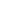 You need a minimum of 4 sources!!